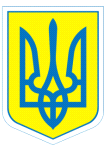 НАКАЗ05 .09.2016		                            м.Харків             		               №173  Про розподіл педагогічногонавантаження педагогічних працівників дошкільного підрозділунавчального закладуна 2016/2017 навчальний рік         На підставі інструкції «Про порядок обчислення заробітної плати працівників освіти», затвердженої наказом Міністерства освіти і науки України від 15.04.1993 № 102, Постанови Кабінету Міністрів України від 30.08.2002  № 1298 «Про оплату праці працівників на основі Єдиної тарифної сітки розрядів і коефіцієнтів з оплати праці працівників установ, закладів та організацій окремих галузей бюджетної сфери» зі змінами, внесеними Постановою Кабінету Міністрів України від 22.08.2005 № 790, відповідно до наказів Міністерства освіти і науки  України від 05.12.2008 № 1105 «Про затвердження Типових штатних нормативів спеціальних загальноосвітніх шкіл (шкіл-інтернатів) для дітей, які потребують корекції фізичного та(або) розумового розвитку», від 26.09.2005 № 557 «Про  впорядкування умов оплати праці та затвердження схем тарифних розрядів працівників навчальних закладів, установ освіти та наукових установ», на виконання вимог Закону України «Про державний бюджет України на 2016 рік», рішення профкому (протокол від 30.08.2016 № 9)НАКАЗУЮ:1. Затвердити тижневе педагогічне навантаження вихователів дошкільного підрозділу з 01.09.20162. Затвердити тижневе педагогічне навантаження педагогів дошкільного підрозділу з 01.09.20163. Головному бухгалтеру Путєвській В.В. здійснити оплату праці відповідно до законодавства.4. Контроль за виконанням даного наказу залишаю за собою.Директор                         Л.О. МельніковаКоваленко, 370-30-63З наказом ознайомлені:                            Табельний номерПрізвище,ім'я, по батьковіПосадаРозрядДошкільна групаКількість годин на тижденьВсього годин1754Бєлєвцова Лілія АнатоліївнаВихователь9№ 237,537,52019Леонова Марія СергіївнаВихователь8№ 230,530,51636Пазич  Тетяна Миколаївна Вихователь9№ 128281921Світлична Тетяна         ІванівнаВихователь12№ 137,537,51993Соболь Валентина СтаніславівнаВихователь10№ 337,537,5Вакансія39 годин вихователяВсього210 годин вихователяТабельний номерПрізвище,ім'я, по батьковіПосадаРозрядДошкільна групаКількість ставокВсього 2007Мельник Віталій ВалентиновичІнструктор з фізичної культури9№ 1, № 2, № 30,15 ставки0,15 ставки1835Нежуріна Олена  АнатоліївнаВчитель-дефектолог12№ 1, № 31,5 ставки1,5 ставки1945Рибалкіна Юлія ВалеріївнаВчитель-дефектолог9№ 21 ставка1 ставка1968Хлистова  Ганна ОлексіївнаВчитель-логопед, учитель-дефектолог119№ 1, № 2, № 31 ставка                  0,5 ставки1,5 ставкиВакансія0,75 ставки музичного керівникаВакансія0,11 ставки гурткової роботи  Всього5,01 ставкиЛ.А.Бєлєвцова В.В.МельникО.А.НежурінаТ. М.ПазичВ.В.ПутєвськаЮ.В.РибалкінаТ.І.Світлична                                                                       В.С.СобольГ.О.Хлистова                                              